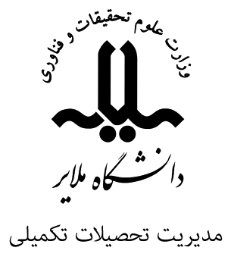 بسمه تعالی	درخواست مجوز برگزاري جلسه دفاع از پيشنهاد رسالهرئيس محترم دانشكدهبا سلاماحتراماً، بدينوسيله آمادگي آقاي / خانم ....................................... دانشجوي دكتري رشته........................به شماره دانشجويي....................ورودي .................... به راهنمايي استاد/ اساتيد................................................ جهت دفاع از پيشنهاد رساله كه در گـروه آموزشـي ..............مورخ....................تـأييـد گرديده است جهت اقدام مقتضي ايفادمي گردد، ضمناً به پيوست خلاصه وضعيت آموزشي دانشجو، مدرك نمره زبان و همچنين اسامي هيات داوران كه در اين جلسه انتخاب شده اند نيزايفاد مي گردد.  استاد / اساتيد  راهنما :                                                                             مدير گروه :  امضاء وتاريخ :                                                                              امضاء و تاريخ :مدير محترم تحصيلات تكميلي دانشگاه باسلاماحتراماً، به اطلاع مي رساند كه شوراي تحصيلات تكميلي دانشكده در جلسه شماره .............. مورخ .............. با پيشنهاد شوراي آموزشي گروه در خصوص برگزاري جلسه دفاع از رساله دكتري دانشجوي فوق الذكر و همچنين داوران اين جلسه موافقت نمود. ضمناً به پيوست خلاصه وضعيت آموزشي دانشجو(كارنامه تحصيلي)، مدرك نمره زبان انگليسي و يك كپي از صورتجلسه شوراي تحصيلات تكميلي مربوطه جهت اقدام مقتضي ايفاد مي گردد.تاريخ و ساعت دفاع از  پيشنهاد رساله :  .............  مکان :  ..............رئیس دانشکده:                                                             امضاء و تاریخ:رئيس محترم دانشکدهبا سلام احتراماً، بـا بررسي هـاي به عمـل آمده برگـزاري جلسـه دفـاع از پيشنهـاد رسـاله بـراي دانشجـوي نـامبرده دربـازه زماني فوق الذكربلامانع است.به دلايل ذيل غیر ممکن است.خواهشمند است مطابق دستور العمل اجرائي نسبت به برگزاري جلسه اقدام و نتيجه را به اين مديريت اعلام فرمائيد .                                     مدير تحصيلات تکميلي دانشگاه:                                                                امضاء و تاریخ: